PHỤ LỤC 1. HƯỚNG DẪN CÀI ĐẶT ỨNG DỤNG i-SPEED1. Cài đặt mềm từ QR code2. Cài đặt phần mềm i-Speed by VNNIC từ kho ứng dụng (Store)Apple StoreCH Play/Google Play Store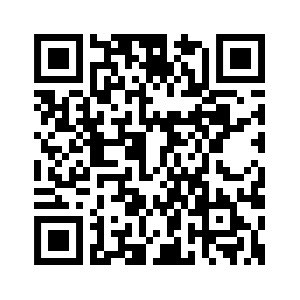 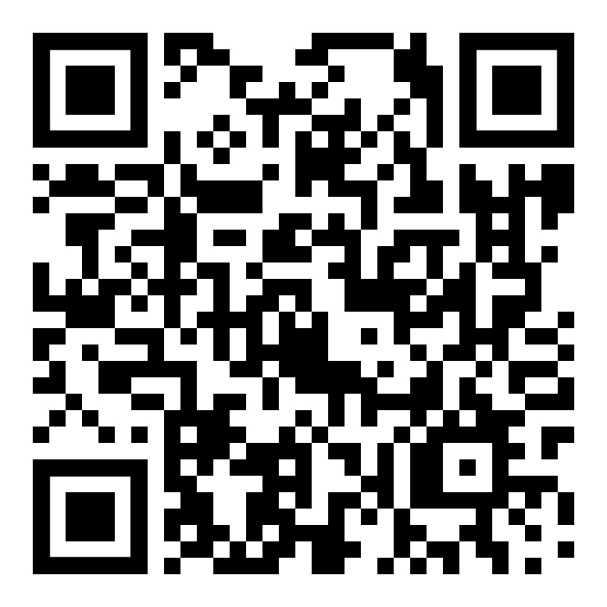 Apple StoreCH Play/Google Play Store- Truy nhập Apple Store- Tìm ứng dụng i-Speed by VNNIC; hoặc ứng dụng speedtest vn; ispeed; i-peed- Sau đó nhấn nút cài đặt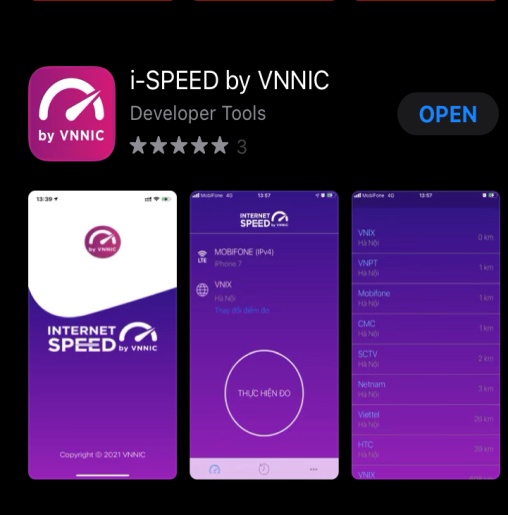 - Truy nhập CH Play/Google Play Store- Tìm ứng dụng: i-Speed hoặc i-Speed by VNNIC- Sau đó nhấn nút cài đặt